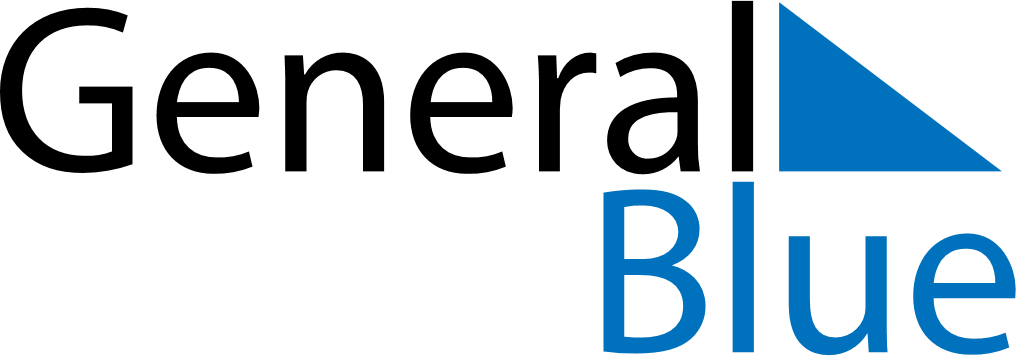 2023 - Q3South Sudan2023 - Q3South Sudan2023 - Q3South Sudan2023 - Q3South Sudan2023 - Q3South Sudan2023 - Q3South Sudan July 2023 July 2023 July 2023MondayTuesdayTuesdayWednesdayThursdayFridaySaturdaySunday123445678910111112131415161718181920212223242525262728293031 August 2023 August 2023 August 2023MondayTuesdayTuesdayWednesdayThursdayFridaySaturdaySunday1123456788910111213141515161718192021222223242526272829293031 September 2023 September 2023 September 2023MondayTuesdayTuesdayWednesdayThursdayFridaySaturdaySunday1234556789101112121314151617181919202122232425262627282930Jul 3: Mother’s DayJul 9: Independence DayJul 30: Martyrs Day